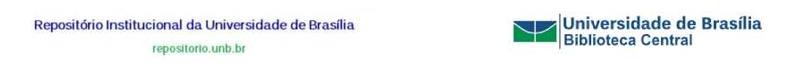 Termo de Autorização para Disponibilização de Teses e Dissertações Eletrônicas no Repositório Institucional da UnBIDENTIFICAÇÃOINFORMAÇÃO DE ACESSO AO DOCUMENTOLICENÇA DE PERMISSÃO DE USO Brasília,  Local	      DataAssinatura do(a) Autor(a)Autor(a): Autor(a): Autor(a): Autor(a): RG: CPF: CPF: Telefone: E-mail: E-mail: E-mail: E-mail: Afiliação (Instituição de vínculo empregatício): Afiliação (Instituição de vínculo empregatício): Afiliação (Instituição de vínculo empregatício): Afiliação (Instituição de vínculo empregatício): Orientador(a): Orientador(a): Orientador(a): Orientador(a): Coorientador(a): Coorientador(a): Coorientador(a): Coorientador(a): Título do Trabalho: Título do Trabalho: Título do Trabalho: Título do Trabalho: Data de Defesa: Data de Defesa: Área do Conhecimento: BotânicaÁrea do Conhecimento: BotânicaPalavras-Chave: Palavras-Chave: Palavras-Chave: Palavras-Chave: Programa/Curso: Programa de Pós-Graduação em BotânicaPrograma/Curso: Programa de Pós-Graduação em BotânicaPrograma/Curso: Programa de Pós-Graduação em BotânicaPrograma/Curso: Programa de Pós-Graduação em BotânicaTitulação: Titulação: Agência de Fomento: Agência de Fomento: Tipo de material:	(  ) Tese	(  ) DissertaçãoTipo de material:	(  ) Tese	(  ) DissertaçãoTipo de material:	(  ) Tese	(  ) DissertaçãoTipo de material:	(  ) Tese	(  ) DissertaçãoLiberação para disponibilização:  ( )Total        (	)Parcial1,2,3,4,5Em caso de disponibilização parcial, especifique os capítulos a serem retidos: Observações:1 É imprescindível o envio do arquivo em formato digital do trabalho completo, mesmo em se tratando de disponibilização parcial.2 A solicitação de disponibilização parcial deve ser feita mediante justificativa lícita e assinada pelo(a) autor(a) do trabalho, que deve ser entregue juntamente com o termo de autorização e documentos que comprovem a necessidade da restrição da parte do conteúdo do trabalho.3 A restrição poderá ser mantida por até um ano a partir da data de autorização da disponibilização.4 A extensão deste prazo suscita justificativa formal junto à Biblioteca Central (BCE e ao Decanato de Pós-Graduação - DPG) .5 O resumo e os metadados ficarão sempre disponibilizados.